RESULTADO – TOMADA DE PREÇON° 20221310TP31070HEMUO Instituto de Gestão e Humanização – IGH, entidade de direito privado e sem fins lucrativos,classificado como Organização Social, vem tornar público o resultado da Tomada de Preços, coma finalidade de adquirir bens, insumos e serviços para o HEMU - Hospital Estadual da Mulher, comendereço à Rua R-7, S/N, Setor Oeste, Goiânia, CEP: 74.125-090.Bionexo do Brasil LtdaRelatório emitido em 04/11/2022 16:09CompradorIGH - HEMU - Hospital Estadual da Mulher (11.858.570/0002-14)AV. PERIMETRAL, ESQUINA C/ RUA R7, SN - SETOR COIMBRA - GOIÂNIA, GO CEP: 74.530-020Relação de Itens (Confirmação)Pedido de Cotação : 247923659COTAÇÃO Nº 31070 - FORMULÁRIOS GRÁFICOS HEMU OUT/2022Frete PróprioObservações: *PAGAMENTO: Somente a prazo e por meio de depósito em conta PJ do fornecedor. *FRETE: Só serão aceitas propostas com frete CIF epara entrega no endereço: RUA R7 C/ AV PERIMETRAL, SETOR COIMBRA, Goiânia/GO CEP: 74.530-020, dia e horário especificado. *CERTIDÕES: AsCertidões Municipal, Estadual de Goiás, Federal, FGTS e Trabalhista devem estar regulares desde a data da emissão da proposta até a data dopagamento. *REGULAMENTO: O processo de compras obedecerá ao Regulamento de Compras do IGH, prevalecendo este em relação a estes termosem caso de divergência.Tipo de Cotação: Cotação NormalFornecedor : Todos os FornecedoresData de Confirmação : TodasFaturamentoMínimoValidade daPropostaCondições dePagamentoFornecedorPrazo de EntregaFrete ObservaçõesDIEGO VIEIRA DA SILVA01349642177BRASÍLIA - DFDiego Vieira Da Silva - (61) 98256-7dias após1R$ 0,000022/10/202230 ddlCIFnullconfirmação0691diegoaspgo@gmail.comMais informaçõesProgramaçãode EntregaPreçoUnitário FábricaPreçoValorTotalProdutoCódigoFabricante Embalagem Fornecedor Comentário JustificativaRent(%) QuantidadeUsuárioCAPA DEPRONTUARIOSAME . COR -KRAFT.Rosana DeOliveiraMouraCAPA PARAPRONTUARIOAP 150 - JP -JPDIEGOVIEIRA DASILVAR$R$R$140109-PCTnull-5000 ParesMEDINDO:1,4500 0,00007.250,000031 X 23 1/2CM. -0134964217728/10/202215:56UNIDADETotalParcial:R$55000.0000.07.250,0000Total de Itens da Cotação: 1Total de Itens Impressos: 1TotalGeral:R$7.250,0000Clique aqui para geração de relatório completo com quebra de página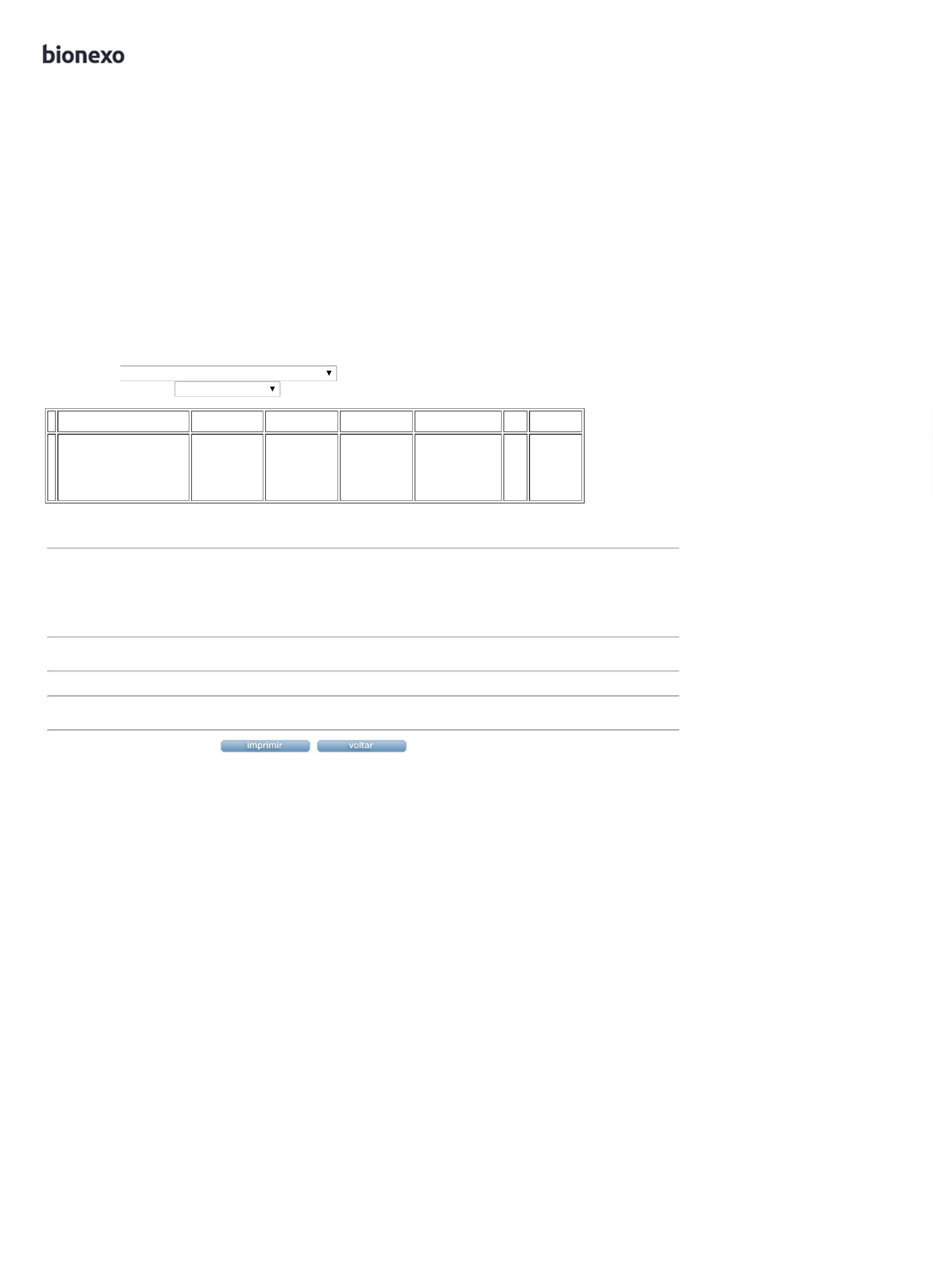 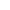 